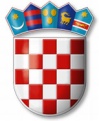 REPUBLIKA HRVATSKAVARAŽDINSKA ŽUPANIJAGOSPODARSKA ŠKOLA VARAŽDINPOZIV naSJEDNICU ŠKOLSKOG ODBORAkoja će se održati u PONEDJELJAK, 30. 1. 2017.  godine s početkom u 8,00 sati u Gospodarskoj školi VaraždinDNEVNI RED:Usvajanje zapisnika s prošle sjednice Školskog odboraPrihvaćanje Završnog računa za 2016. godinu Prijedlog cijena u obrazovanju odraslih za program usavršavanja kuhar specijalist hrvatske nacionalne kuhinjePrijedlog izmjene cijene (bruto II) sata za predavača u postupku usavršavanja i osposobljavanja za menadžera odnosno suradnika za izradbu i  provedbu EU-ovih projekataPrijedlog cijene za grupu polaznika iz bivše 7. gardijske brigade „PUMA“ u postupku usavršavanja odnosno osposobljavanja za menadžera ili suradnika izradbe i provedbe EU-ovih projekataPlan upisa za školsku godinu 2017./2018.Davanje suglasnosti ravnateljici za odabir kandidata po objavljenom natječaju za stručno osposobljavanje za rad bez zasnivanja radnog odnosaIzvješće o prestanku ugovora o stručnom osposobljavanju za rad bez zasnivanja radnog odnosa RaznoPredsjednik Školskog odbora:  Tomislav Purgarić, prof.